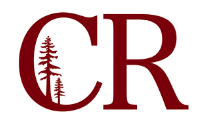 Technology Planning CommitteeJanuary 20th, 2022
9:00am – 10:00amhttps://redwoods-edu.zoom.us/j/94571106554?pwd=VkJEaEpkd1ZvYWNjeGNYS3JFZzZuUT09
Agenda Items: Future Agenda Items?ItemFacilitatorTimeWelcome Back9:00-9:10TPC items for Annual Plan9:10-9:30IREPO Grant9:30-9:45Campus Wi-Fi (district wide)9:45-9:55Adjourn